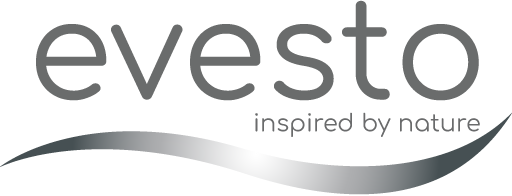 ΦΟΡΜΑ ΕΠΙΣΤΡΟΦΗΣ ΠΡΟΪΟΝΤΟΣΕυχαριστούμε που μας επιλέξατε για τις αγορές σας! Σε περίπτωση που θέλετε να επιστρέψετε κάποιο ή κάποια από τα προϊόντα που παραλάβατε, παρακαλούμε συμπληρώστε την παρακάτω φόρμα και τοποθετήστε την στο πακέτο που θα επιστρέψετε. Πριν προβείτε σε οποιαδήποτε ενέργεια επικοινωνήστε τηλεφωνικά στο 2311 828700(701). Η αλλαγή άρτιου προϊόντος προϋποθέτει αυτό να βρίσκεται στην αρχική του συσκευασία και στην ίδια κατάσταση στην οποία το παραλάβατε μαζί με την απόδειξη λιανικής πώλησης/τιμολόγιο και συμπεριλαμβανομένων των ειδικών σημάνσεων του προϊόντος (καρτελάκια αν υπάρχουν).ΑΙΤΙΑ ΕΠΙΣΤΡΟΦΗΣΣημειώστε την αιτία επιστροφής.Σε περίπτωση ελαττωματικού προϊόντος στείλτε μας email με φωτογραφία, βίντεο και περιγραφεί της βλάβης του προϊόντος στο email info@evesto.grΣημειώστε Χ**Αν επιλέξατε ΕΠΙΣΤΡΟΦΗ ΧΡΗΜΑΤΩΝ συμπληρώστε τον παρακάτω πίνακα. Παρακαλώ σημειώστε πως δεν μπορεί να γίνει επιστροφή χρημάτων, εάν το προϊόν έχει χρησιμοποιηθεί μετά το άνοιγμά του. Το ποσό θα κατατεθεί το συντομότερο στο λογαριασμό σας από την ημερομηνία παραλαβής και ελέγχου των επιστρεφόμενων προϊόντων.ΟνοματεπώνυμοΔιεύθυνση, Πόλη ,ΤκΤηλέφωνοEmailΑριθμός ΠαραγγελίαςΕΛΑΒΑ ΛΑΘΟΣ ΠΡΟΙΟΝΕΚΑΝΑ ΛΑΘΟΣ ΠΑΡΑΓΓΕΛΙΑΤΟ ΠΡΟΪΟΝ ΗΤΑΝ ΕΛΑΤΤΩΜΑΤΙΚΟΑΛΛΑΞΑ ΓΝΩΜΗΚΩΔΙΚΟΣ ΠΡΟΪΟΝΤΟΣΠΟΣΟΤΗΤΑΑΛΛΑΓΗ ΕΠΙΣΤΡΟΦΗ ΧΡΗΜΑΤΩΝΠΙΣΤΩΣΗΤΡΑΠΕΖΑ ΟΝΟΜΑΤΕΠΩΝΥΜΟ ΔΙΚΑΙΟΥΧΟΥ IBAN